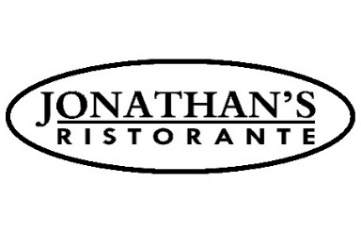 DINNER MENUSALADSInsalata Amalfitanawhite anchovies, watermelon radish,arugula, onion, fennel & cucumber  17Classic Ceasar Salad *shaved parmigiano& homemade croutons  16APPETIZERSArancinimushroom mini rice balls with truffle aioli  14Fritto di Carciofinisautéed baby artichokes& basil pesto  16Prosciutto di Parmamozzarella di bufala& fresh figs  23Polpovignarola salad: pancetta,artichoke, fava, peas  22Burratacashews, walnuts, pistachio, granola & fig balsamic 20Tuna Tartare *raw yellow-fin tuna, avocado salad, cucumber& wasabi mayo  24PASTABucatini All’Amatricianapancetta, onion & tomato sauce  27Spaghetti Bolognesenonna alba’s bolognese sauce  28Linguine Nere con Gamberiblack linguine spicy san marzanotomato sauce & tiger shrimp   29FISH & MEATPollettofree-range bell & evans chicken on the boneroasted potatoes, lemon/rosemary sauce & french string beans  29Salmone Scozzese *butternut squash, cardoncello mushrooms, apples, walnuts,haricot vert & apple infused balsamic reduction  36Branzinocelery root cream, baby spinach, pickled shallots & root chips  35Maiale con Vegetali Tartufati *double cut pork chop, cipollini onions, tuscan potatoes, artichokes & truffle oil  4216 oz. Grass-Fed New York Strip Steak *peppercorn sauce | truffle butter | salsa verde & herbed fries  54TONIGHT’S SPECIALSSteak Tartarequail egg & crostini  21Seared Sea Scallopssauteed baby artichokes, haricot vert & basil pesto  app 22 | main 38Spaghettibay scallops, leeks, fresh tomatoes & corn  34Risotto con Funghiwild mushroom risotto with seared duck breast  36Lamb Shank Osso Bucosaffron risotto & asparagus 46DESSERT SPECIALVanilla Crème Brûléewith mixed fresh berries  14*This menu item can be cooked to order. Consuming raw or undercooked meats, fish, shellfish, or fresh shell eggs may increase your risk of food-borne illness, especially if you have certain medical conditions.